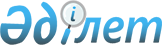 Жергілікті мәндегі ерекше қорғалатын табиғи аумақтарды пайдалану үшін төлемақылар ставкасы туралы
					
			Күшін жойған
			
			
		
					Қарағанды облыстық Мәслихатының X сессиясының 2004 жылғы 11 желтоқсандағы N 147 шешімі. Қарағанды облысының әділет Департаментінде 2004 жылғы 22 желтоқсанда N 1663 тіркелді. Күші жойылды - Қарағанды облыстық мәслихатының 2016 жылғы 12 желтоқсандағы N 138 шешімімен      Ескерту. Күші жойылды - Қарағанды облыстық мәслихатының 12.12.2016 N 138 (алғашқы ресми жарияланған күнінен бастап күнтізбелік он күн өткен соң қолданысқа енгізіледі) шешімімен.

      Қазақстан Республикасының 2001 жылғы 23 қаңтардағы "Қазақстан Республикасындағы жергілікті мемлекеттік басқару туралы" N 148 Заңының 6 бабының 1 тармағы 2 тармақшасына, Қазақстан Республикасының 2001 жылғы 12 маусымдағы "Салық және бюджетке төленетін басқа да міндетті төлемдер туралы (Салық кодексі)" N 209 Кодексінің 477 бабының 2 тармағына, Қазақстан Республикасының 1997 жылғы 15 шілдедегі "Ерекше қорғалатын табиғи аумақтар туралы" N 162 Заңының 28 бабына (Қазақстан Республикасының 1999 жылғы 11 мамырдағы N 381 ; 2001 жылғы 23 қаңтардағы N 151 заңдарына сәйкес енгізілген өзгертулермен) сәйкес облыстық Мәслихат ШЕШІМ ЕТТІ: 

      1. Жергілікті мәндегі ерекше қорғалатын табиғи аумақтарды пайдаланғаны үшін қоса тіркелген төлемақылар ставкасы бекітілсін. 

      2. Облыстық Мәслихаттың III сессиясының 2003 жылғы 25 желтоқсандағы N 35 "Жергілікті мәндегі ерекше қорғалатын табиғи аумақтарды пайдалану үшін төлемақылар ставкасы туралы" шешімінің күші жойылған деп танылсын. (2004 жылғы 21 қаңтардағы тіркелген N 1379) 

      3. Осы шешімінің орындалуын бақылау облыстық Мәслихаттың өнеркәсіп, құрылыс, көлік, коммуналдық шаруашылық, аграрлық мәселелер және экология жөніндегі тұрақты комиссияға (Н.Е. Усатов) жүктелсін. 

 Жергілікті мәндегі ерекше қорғалатын табиғи аумақтарды пайдаланғаны үшін төлемақылар
СТАВКАСЫ      -------------------------------------------------------------- 

      N | Жеке және заңды тұлғалардың | Өлшем |Төлемақының 

      р/с| жергілікті жерде ерекше | бірлігі |айлық есеп 

       | қорғалатын табиғи аймақты | |көрсеткіш- 

       | пайдалану түрлері | |тері 

      ---|-----------------------------------|---------|----------- 

      1. |5 тармақта көрсетілген тұлғалардан |адам-күн | 0,1 

       |басқаларға ғылыми мақсатта (ғылыми | | 

       |зерттеу жүргізу) | | 

      2. |Мәдени-ағарту және оқыту мақсатында| | 

       |5 тармақта көрсетілгендерден бөлек | | 

       |1) өлі табиғат өсімдік және |адам-күн | 0,1 

       |жануарларды, тарихи-мәдени | | 

       |мұраларды көрсету; | | 

       |2) оқу экскурсияларын және |адам-күн | 0,1 

       |сабақтарын, оқушылар мен | | 

       |студенттердің өндірістік | | 

       |практикаларын өткізу; | | 

       |3) ғылыми кадрларды әзірлеу, |адам-күн | 0,1 

       |қорықтық іс, қоршаған ортаны қорғау| | 

       |және табиғатты тиімді пайдалану | | 

       |төңірегіндегі мамандардың | | 

       |біліктілігін арттыру; | | 

      3. |Туристік және рекреациялық |адам-күн | 0,2 

       |мақсатта, 5 тармақта көрсетілген | | 

       |тұлғалардан бөлек. | | 

      4. |Шектеулі шаруашылық мақсатында, |адам-күн | 0,1 

       |5 тармақта көрсетілген тұлғалардан | | 

       |бөлек. | | 

      5. |Ерекше қорғалатын табиғи аймақтарды|адам-күн | 0,0 

       |мемлекеттік мекемелердегі заңды | | 

       |тұлғалардың Қазақстан Республикасы | | 

       |"Ерекше қорғалатын табиғи аумақтар | | 

       |туралы" Заңының 19 бабында | | 

       |анықталған, нағыз төлемақы құнының | | 

       |1, 2, 3, 4 тармақтарында | | 

       |көрсетілген мақсаттарда пайдалану. | | 

      -------------------------------------------------------------- 


					© 2012. Қазақстан Республикасы Әділет министрлігінің «Қазақстан Республикасының Заңнама және құқықтық ақпарат институты» ШЖҚ РМК
				Сессия төрағасы 

Облыстық Мәслихат хатшысы 

Облыстық Мәслихаттың
Х сессиясының
2004 жылғы 11 желтоқсандағы
N 147 шешімімен
БЕКІТІЛГЕН